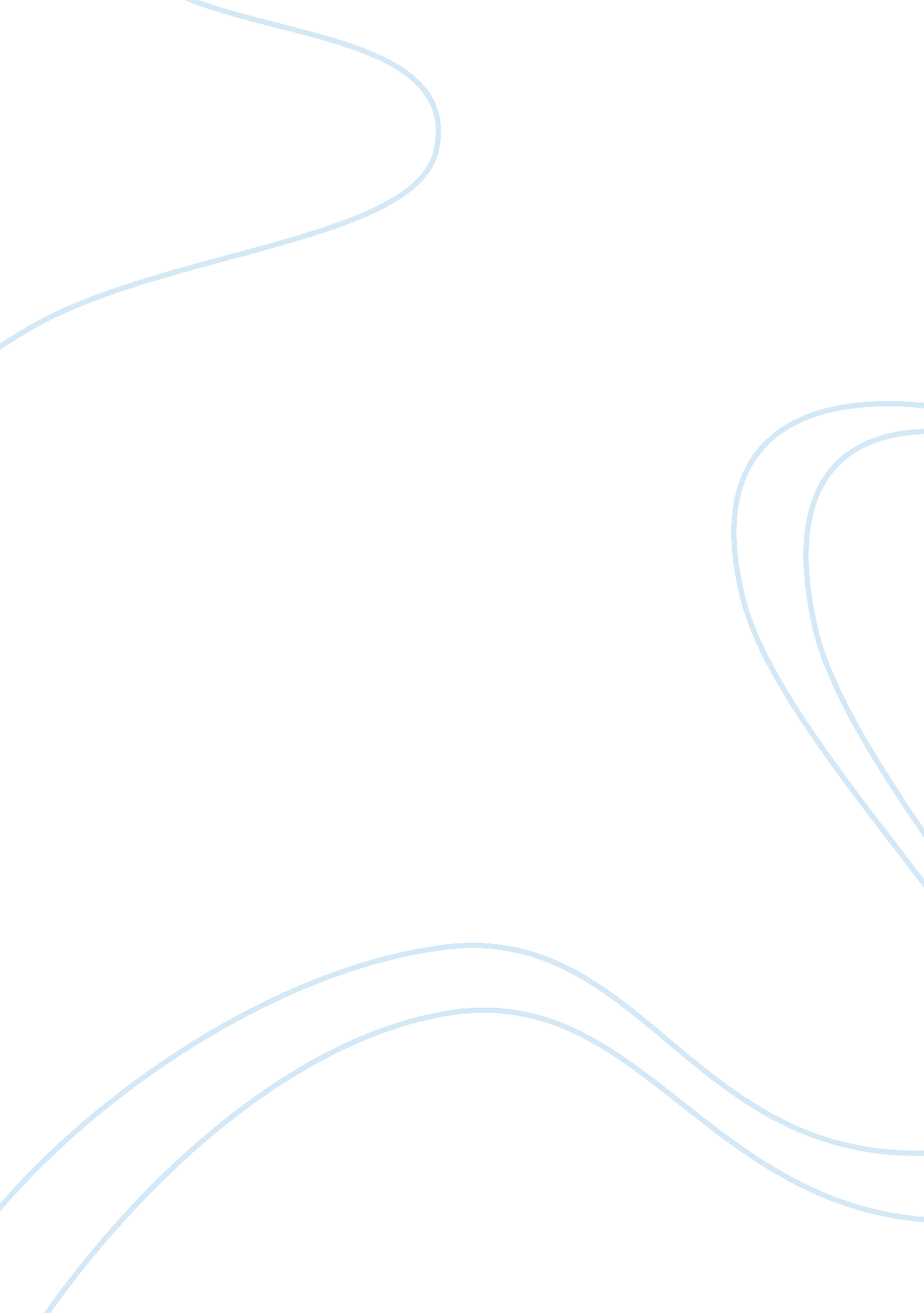 How can pollution be prevented assignment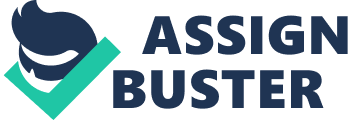 We can help pollution get better by slowing down a lot of things such as not using the car as much and not littering because littering doesn’t just affect our land but affects animals in the ocean and on land. We are as well but little do we know it we also get affected by pollution it is said that it can give you cancer by inhaling polluted air. You can do your bit by walking from place to place if it is walking distance and don’t litter because we do share the world with other nations and they get affected by pollution as well. If we keep going on the way we are going we are all going to die because the ozone layer will urn away to nothing. Some pollution will always result from man’s and nature’s activities . The secret is to get the levels down to the natural assimilative capacity Of the Earth ‘ s ecosystems. To this end people should follow all the rules from kindergarten: Pick up after themselves Don’t take more than you need Clean-up the messes you make Don’t wait for someone else to tell you to do the right thing Keep your neighbor’s stuff as neatly as you want to have yours kept Don’t make promises you can’t keep And the rule from camping: Leave the campground a little cleaner than you found it top throwing away glass cardboard plastic . Also stop smoking and using gas cars and stop using gas period to prevent pollution. We can prevent pollution by recycling and using energy affectionate cars. One of the most within-reach ways to stop pollution is to increase people’s awareness that their actions are detrimental to the environment. Enough information together with product alternatives should determine more and more people to use only those products with a high safety level for the environment. There are other little things that you can do to stop pollution room picking up your pet’s litter to reporting illegal dumping of chemical substances. Thus, disposing of motor oils, trash, paint and other chemicals in the storm drains is completely illegal and is punishable by law. And since we’ve mentioned paints, you can do something to stop pollution here too; water-based paints are the most reliable and environment friendly as compared to oil-based ones, ask at the decoration store department for guidance. You should think about all these aspects that contribute to the international effort to stop pollution. Prevention of pollution is the best policy to prevent lot of diseases. Pollution is a process of spoiling the and also ecological systems in the surroundings. We cannot prevent this pollution but we can control the hazardous activities of pollution in surroundings. Alt can be controlled by sending the waste gases which can affect plants, humans and also the animal lives to the atmosphere from various industries such as industries through Chimneys and also using some air cooling techniques. Plastic based materials can be avoided. Hazardous pesticides & insecticides can be avoided. Don’t litter, help clean up an area. Carpool to work. Recycle. Potentially, a good start would be understand the impact that it is inevitable that humans will one way or another change our planet, just as any major evolution or change in life (from multi-cell organisms to mammals) has done before. With this in mind, the leaders and peoples of the world need to try to curtail activities that are ultimately self-destructive (like burning oil, which pollutes the air and threatens to alter climate patterns that are depended upon) and pursue better overall usage of resources (in how we use and distribute things like water, food, and electricity). There are, of course, many different ways in which one can reach this end result… 